SEQUENCE I : LE PERSONNAGE DE ROMAN DANS LE CRIMESEQUENCE I : LE PERSONNAGE DE ROMAN DANS LE CRIMESEQUENCE I : LE PERSONNAGE DE ROMAN DANS LE CRIMESEQUENCE I : LE PERSONNAGE DE ROMAN DANS LE CRIMEObjet d’étudeLe roman et ses personnages : vision de l’homme et du monde.Le roman et ses personnages : vision de l’homme et du monde.Le roman et ses personnages : vision de l’homme et du monde.ProblématiquesComment l’identité des personnages se construit-elle à partir des scènes de meurtre ? Comment les actions et sentiments des personnages dans ces scènes révèlent-ils une vision du monde ?Comment l’identité des personnages se construit-elle à partir des scènes de meurtre ? Comment les actions et sentiments des personnages dans ces scènes révèlent-ils une vision du monde ?Comment l’identité des personnages se construit-elle à partir des scènes de meurtre ? Comment les actions et sentiments des personnages dans ces scènes révèlent-ils une vision du monde ?Lectures analytiquesGroupement de textesLectures analytiquesExtraits de :Le Rouge et le noir, Stendhal, 1830 : l’aveuglement de la passion.Thérèse Raquin, Zola, 1867 : Figure héroïque tiraillée entre machiavélisme et pitié.La Condition humaine, Malraux, 1933 : Comment un héros peut naître par le meurtre.La Bête humaine, de Zola : le meurtre de Séverine Roubaud par Jacques Lantier.Extraits de :Le Rouge et le noir, Stendhal, 1830 : l’aveuglement de la passion.Thérèse Raquin, Zola, 1867 : Figure héroïque tiraillée entre machiavélisme et pitié.La Condition humaine, Malraux, 1933 : Comment un héros peut naître par le meurtre.La Bête humaine, de Zola : le meurtre de Séverine Roubaud par Jacques Lantier.Extraits de :Le Rouge et le noir, Stendhal, 1830 : l’aveuglement de la passion.Thérèse Raquin, Zola, 1867 : Figure héroïque tiraillée entre machiavélisme et pitié.La Condition humaine, Malraux, 1933 : Comment un héros peut naître par le meurtre.La Bête humaine, de Zola : le meurtre de Séverine Roubaud par Jacques Lantier.Questions abordéesConstruction et évolution du personnage de romanFocalisationEcriture cinématographique.Destin et sentiments des personnages : comment le meurtre peut-il rendre le personnage médiocre ou héroïque ?Construction et évolution du personnage de romanFocalisationEcriture cinématographique.Destin et sentiments des personnages : comment le meurtre peut-il rendre le personnage médiocre ou héroïque ?Construction et évolution du personnage de romanFocalisationEcriture cinématographique.Destin et sentiments des personnages : comment le meurtre peut-il rendre le personnage médiocre ou héroïque ?Documents complémentairesExtraits de :Crime et châtiment, Dostoïevski, 1866 : Raskolnikov commet son premier meurtre. L’œuvre, Zola, 1886 : Le meurtre symbolique.         -      Reproduction de la toile du Titien : «  Caïn et Abel », 1544 : le                     premier meurtre.Extraits de :Crime et châtiment, Dostoïevski, 1866 : Raskolnikov commet son premier meurtre. L’œuvre, Zola, 1886 : Le meurtre symbolique.         -      Reproduction de la toile du Titien : «  Caïn et Abel », 1544 : le                     premier meurtre.Extraits de :Crime et châtiment, Dostoïevski, 1866 : Raskolnikov commet son premier meurtre. L’œuvre, Zola, 1886 : Le meurtre symbolique.         -      Reproduction de la toile du Titien : «  Caïn et Abel », 1544 : le                     premier meurtre.Histoire des artsFilm : Extrait de « Thérèse Raquin » de Marcel Carné, 1953Reproduction de la toile « Abel et Caïn », du Titien 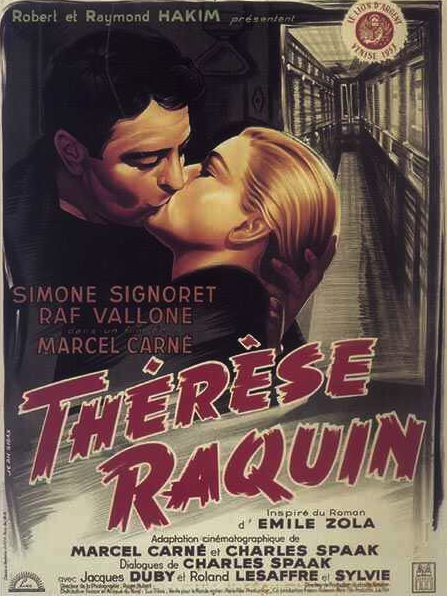 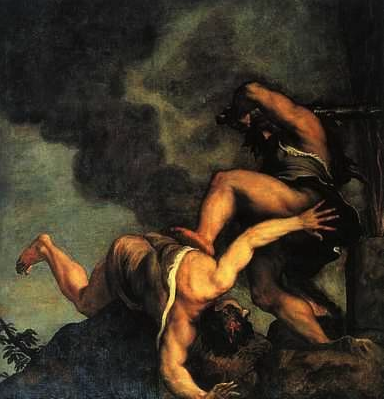 Film : Extrait de « Thérèse Raquin » de Marcel Carné, 1953Reproduction de la toile « Abel et Caïn », du Titien Film : Extrait de « Thérèse Raquin » de Marcel Carné, 1953Reproduction de la toile « Abel et Caïn », du Titien EvaluationsExposés d’élèves sur : Zola et le naturalisme et sur le récit policier.Paragraphe argumentatif répondant à la problématique.Partie de commentaire littéraire à partir d’un extrait de La Bête humaine, de Zola : le meurtre de Séverine Roubaud par Jacques Lantier.Exposés d’élèves sur : Zola et le naturalisme et sur le récit policier.Paragraphe argumentatif répondant à la problématique.Partie de commentaire littéraire à partir d’un extrait de La Bête humaine, de Zola : le meurtre de Séverine Roubaud par Jacques Lantier.Exposés d’élèves sur : Zola et le naturalisme et sur le récit policier.Paragraphe argumentatif répondant à la problématique.Partie de commentaire littéraire à partir d’un extrait de La Bête humaine, de Zola : le meurtre de Séverine Roubaud par Jacques Lantier.Lectures cursivesThérèse Raquin, ZolaRomans policiers : Doyle, Leroux, Simenon, Vargas.Thérèse Raquin, ZolaRomans policiers : Doyle, Leroux, Simenon, Vargas.Thérèse Raquin, ZolaRomans policiers : Doyle, Leroux, Simenon, Vargas.